Unit 4 Lesson 12: An Algorithm Using Partial QuotientsWU Notice and Wonder: Incomplete Solution (Warm up)Student Task StatementWhat do you notice? What do you wonder?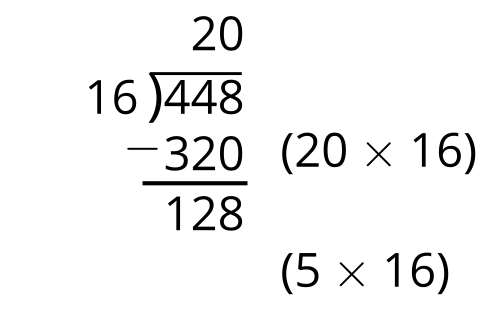 1 Elena’s WorkStudent Task StatementFind the value of . Show your thinking. Organize it so it can be followed by others.(Pause for teacher directions.)This is Elena’s work. Describe the steps Elena took to find the value of .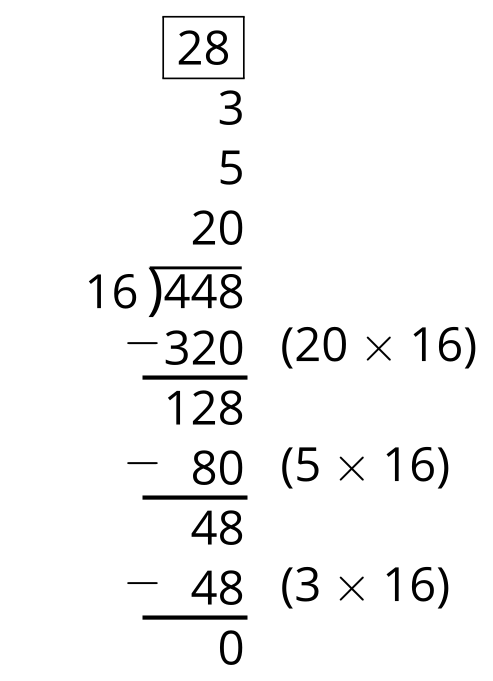 2 Complete the SolutionStudent Task StatementUse Elena’s strategy to complete the following problems:1.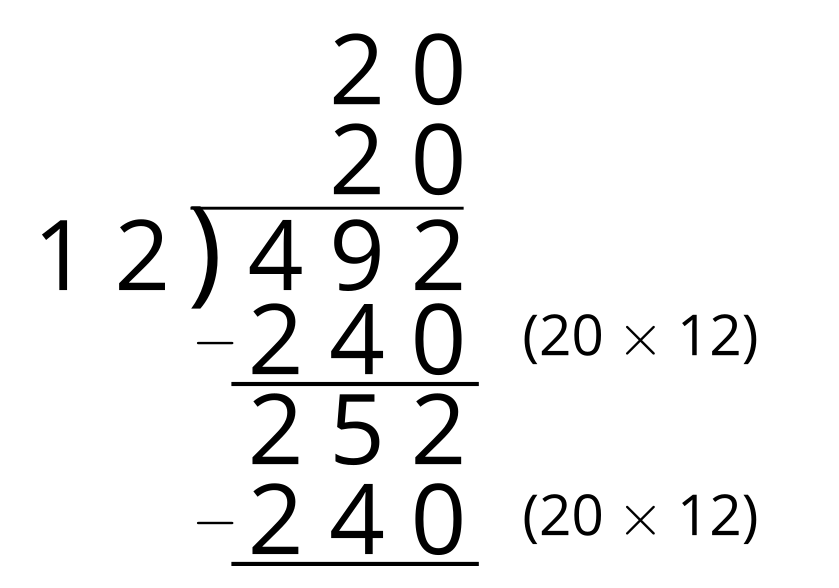 2.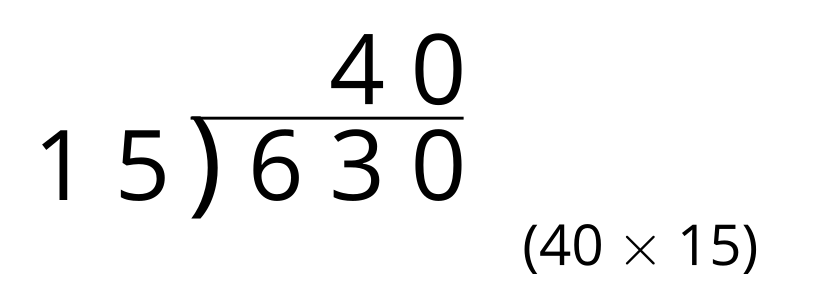 3.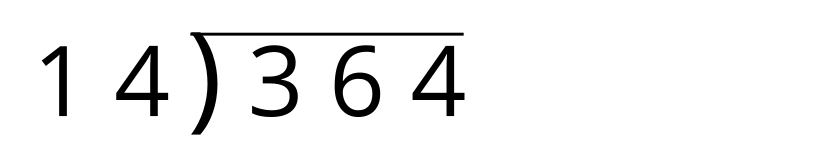 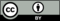 © CC BY 2021 Illustrative Mathematics®